kht£l¡fšé mYty® mYtyf« j¡fiy		                 X.K.v© 1258/m3/2018,  ehŸ     .03.2018-----------------------------                    bghUŸ:  jftš m¿Í« cçik¢r£l« 2005-‹ Ñœ ÂU. mUŸ Rjhf®                                      v‹gh® nfhça kD  rh®ò.                    gh®it: 1. f‹åahFkç kht£l Kj‹ik¡fšé mYtyç‹                                       X.K.v© 09270/M5/2017 ehŸ 21.11.2017.                                  2.  ÂU. mUŸ Rjhf® v‹ghç‹ kD--------		jftš m¿Í« cçik¢r£l« 2005-‹ Ñœ ÂU. mUŸ Rjhf® v‹gh® nfhça jfšfŸ f‹åahFkç kht£l¤ÂYŸs muR ca®/nkšãiy¥      gŸëfëš gâòçÍ« MÁça®fis rh®ªjJ vdnt jftš m¿Í« cçik¢r£l« éÂ 6 (3)-‹ go kDthdJ muR ca®/nkšãiy¥gŸë jiyikahÁça®fS¡F mD¥gyh»wJ. kDjhu® nfhça jftiy kDjhuU¡F cça fhy¤Â‰FŸ mD¥Ã it¡FkhW j¡fiy fšékht£l¤Â‰F£g£l mid¤J muR ca®/nkšãiy¥gŸë jiyikahÁça®fŸ nf£L¡bfhŸs¥gL»wh®fŸ.kht£l¡fšé mYty®(bgh)                                                                                              j¡fiybgWe®jiyikahÁça®fŸmuR ca®/nkšãiy¥gŸëfŸ j¡fiy fšé kht£l«efšÂU. mUŸ Rjhf®, mUsf«,Niròu«,fëa¡fhéis mŠrš.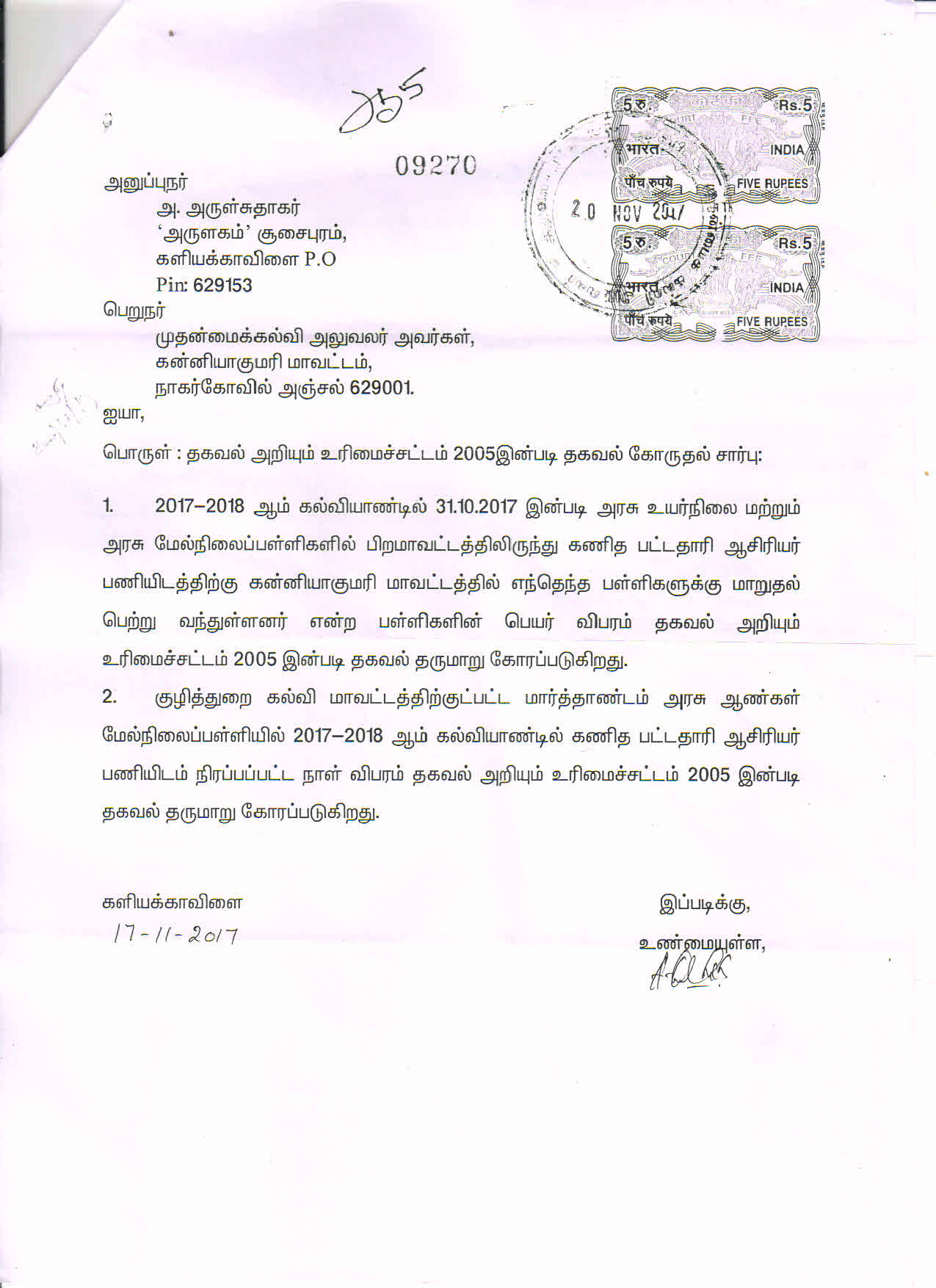 